Easter Saturday 11th April Psalm 130: 5-7I wait for the Lord, my whole being waits,
    and in his word I put my hope.I wait for the Lord
    more than watchmen wait for the morning,
    more than watchmen wait for the morning.Israel, put your hope in the Lord,
    for with the Lord is unfailing love
    and with him is full redemption.Easter Saturday has traditionally been associated with waiting. After the agony and drama of Good Friday, before the triumph and celebration of Easter Day, lies a Saturday, where Jesus’ body waits in the tomb. Waiting is not an easy discipline for us. I think this is a particularly modern struggle in a world which has become instantaneous. The days when everything took time are gone. Instead we have instant access to almost anything our hearts desire. And yet this Holy Saturday, we are waiting. We are waiting to see how everything will turn out, waiting to hear when we can be free to go out as we choose. Biblical waiting is an active thing. It is waiting, watching, praying, expecting. Maybe that is how we should approach this day. What are you hoping for? How is God at work in your life and that of others around you? What are you expectant to see? God is always working! He never stops. Sometimes we can’t see it, and the waiting seems impossibly hard, but with him is unfailing love and redemption. He is on the case! I have found this song, Take Courage by Kristene DiMarco so helpful in times of waiting: https://youtu.be/r49V9QcYheQLord Jesus, we confess that we find it difficult to wait. Please be with us on this Holy Saturday. We pray that we will know your Presence as we wait on you. Thank you that you are in the waiting. Help us to be faithful in prayer as we wait to see answers. We praise you for your unfailing love and the full redemption that you offer us through Jesus. We ask you to help us to see the ways in which you are at work in this unique time in our lives. We are expectant for all that you will do in us and in our nation. For your glory. AmenSarah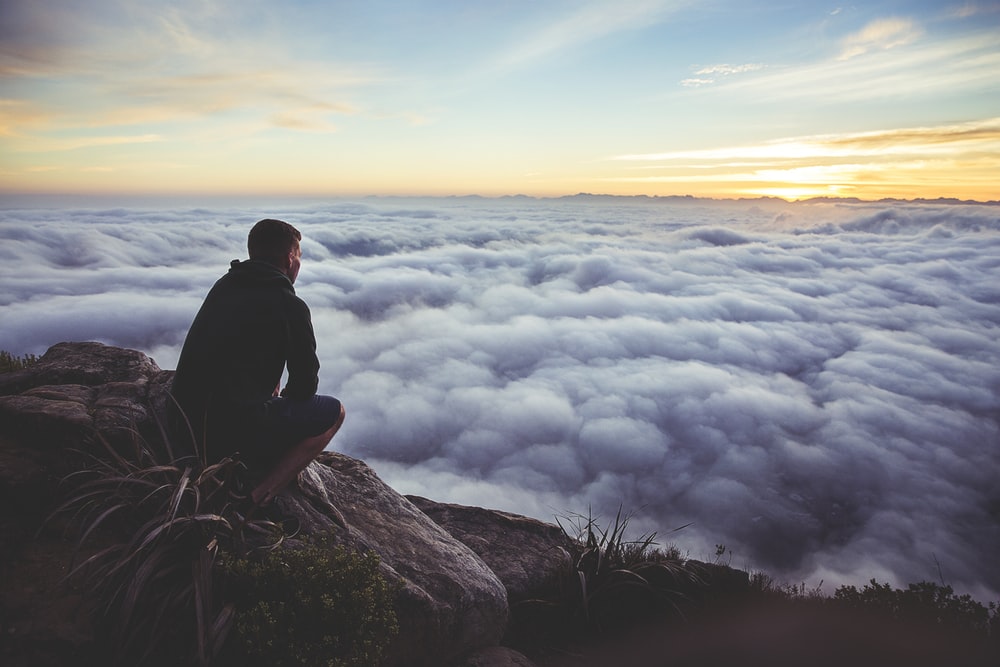 